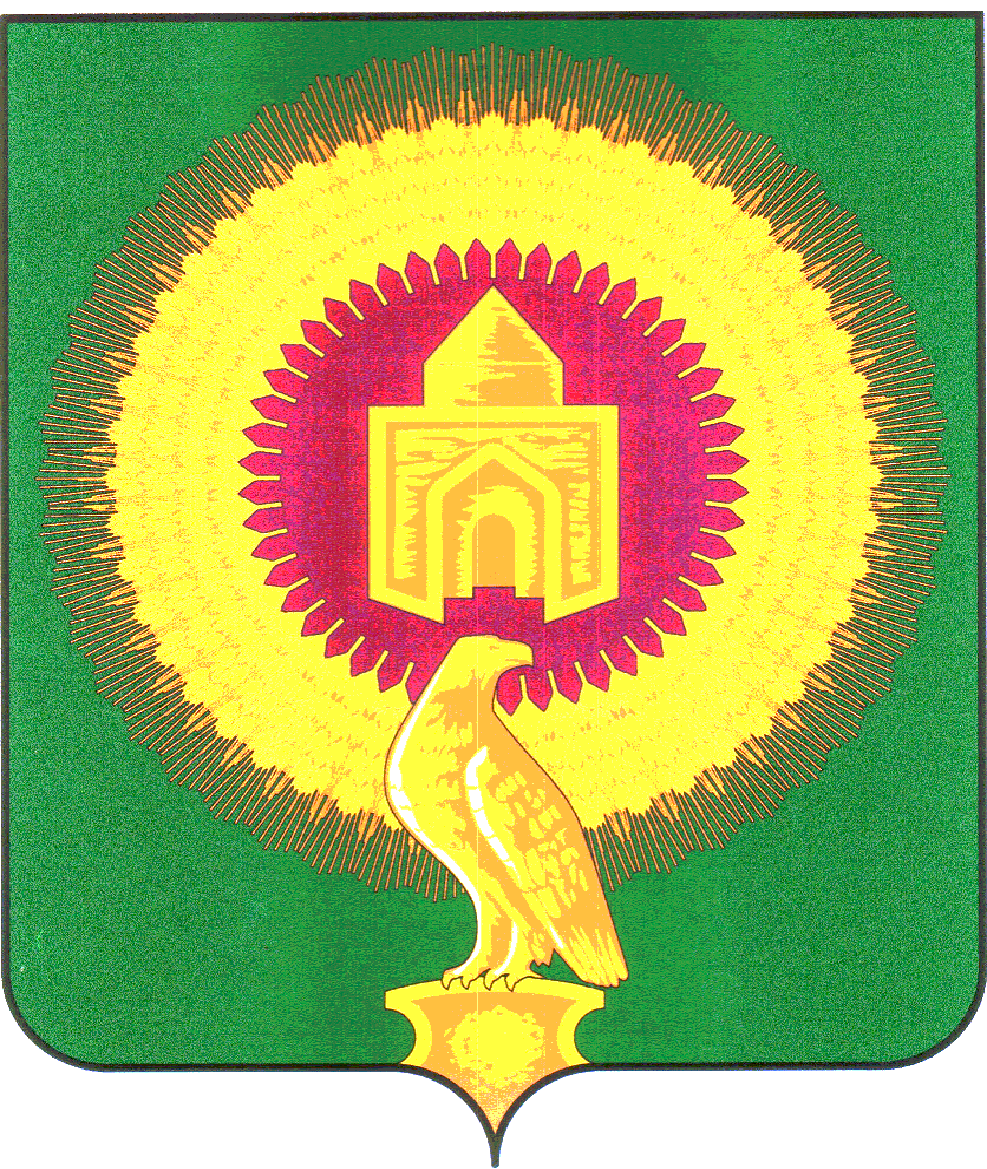 СОВЕТ ДЕПУТАТОВБОРОДИНОВСКОГО СЕЛЬСКОГО ПОСЕЛЕНИЯВАРНЕНСКОГО МУНИЦИПАЛЬНОГО РАЙОНАЧЕЛЯБИНСКОЙ ОБЛАСТИРЕШЕНИЯ«11»  мая  2023г                                              № 16Об  исполнении бюджетаБородиновского сельского поселенияза 2022 год Заслушав доклад начальника финансового отдела Л.Н.Долбиловой«Об  исполнении  бюджета Бородиновского сельского поселения за  2022год», Совет депутатов Бородиновского сельского поселенияРЕШАЕТ:1.Утвердить отчет об исполнении бюджета Бородиновского сельского поселения за 2022 год по доходам в сумме 13067,82 тыс. рублей, по расходам в сумме 12609,25тыс. рублей с превышением доходов над расходами (профицит бюджета Бородиновского сельского поселения) в сумме 458,57 тыс. рублей со следующими показателями: - по доходам бюджета Бородиновского сельского поселения по кодам классификации доходов бюджета за2022 год согласно приложению 1; - по расходам бюджета Бородиновского сельского поселения по ведомственной структуре расходов бюджета за  2022 год согласно приложению 2; - по расходам бюджета Бородиновского сельского поселения по разделам, подразделам, целевым статьям и видам расходов классификации расходов бюджетов за  2022 год согласно приложению 3;- по источникам внутреннего финансирования дефицита бюджета Бородиновского сельского поселения за 2022 год согласно приложению 4. 	2. Настоящее решение вступает в силу со дня его подписания и обнародования.ВРИО главы Бородиновского сельского поселения                           Л.Н.ДолбиловаПредседатель Совета депутатов                                                             Т.Н.ЧерневаПриложение № 1к решению Совета депутатов Бородиновского сельского поселения «Об исполнении бюджета Бородиновского сельского поселения за   2022 год»«11»_мая_ 2023г. № 16Доходы бюджета  Бородиновского сельского поселения за 2022 годатыс.рублейПриложение № 2к решению Совета депутатов Бородиновского сельского поселения «Об исполнении бюджета Бородиновского сельского поселения за   2022 год»«11 »мая_ 2023г. № 16Расходы бюджета  Бородиновского  сельского поселения за  2022 год по ведомственной структуре расходов бюджета	Тыс.рубПриложение № 3к решению Совета депутатов Бородиновского сельского поселения «Об исполнении бюджета Бородиновского сельского поселения за   2022 год»«11 »_мая_ 2023г. № 16Расходы бюджета сельского поселения за 2022год по разделам, подразделам, целевым статьям и видам расходов классификации расходов бюджетаБородиновского сельского поселенияПриложение № 4к решению Совета депутатов Бородиновского сельского поселения «Об исполнении бюджета Бородиновского сельского поселения за   2022 год»«11 »_мая_ 2023г. № 16Источники внутреннего финансирования дефицита бюджета Бородиновского сельскогопоселения за 2022 годтыс. рублейГл. администраторКВДНаименование КВДЗачисленоИтого13 067,821821.01.02010.01.1000.110Налог на доходы физических лиц с доходов, источником которых является налоговый агент, за исключением доходов, в отношении которых исчисление и уплата налога осуществляются в соответствии со статьями 227, 227.1 и 228 Налогового кодекса Российской Федерации (сумма платежа (перерасчеты, недоимка и задолженность по соответствующему платежу, в том числе по отмененному)47,141821.01.02010.01.2100.110Налог на доходы физических лиц с доходов, источником которых является налоговый агент, за исключением доходов, в отношении которых исчисление и уплата налога осуществляются в соответствии со статьями 227, 227.1 и 228 Налогового кодекса Российской Федерации (пени по соответствующему платежу)0,001821.01.02010.01.3000.110Налог на доходы физических лиц с доходов, источником которых является налоговый агент, за исключением доходов, в отношении которых исчисление и уплата налога осуществляются в соответствии со статьями 227, 227.1 и 228 Налогового кодекса Российской Федерации (суммы денежных взысканий (штрафов) по соответствующему платежу согласно законодательству Российской Федерации)0,011821.01.02020.01.1000.110Налог на доходы физических лиц с доходов, полученных от осуществления деятельности физическими лицами, зарегистрированными в качестве индивидуальных предпринимателей, нотариусов, занимающихся частной практикой, адвокатов, учредивших адвокатские кабинеты, и других лиц, занимающихся частной практикой в соответствии со статьей 227 Налогового кодекса Российской Федерации (сумма платежа (перерасчеты, недоимка и задолженность по соответствующему платежу, в том числе по отмененному)-0,161821.01.02030.01.1000.110Налог на доходы физических лиц с доходов, полученных физическими лицами в соответствии со статьей 228 Налогового кодекса Российской Федерации (сумма платежа (перерасчеты, недоимка и задолженность по соответствующему платежу, в том числе по отмененному)9,511821.01.02030.01.2100.110Налог на доходы физических лиц с доходов, полученных физическими лицами в соответствии со статьей 228 Налогового кодекса Российской Федерации (пени по соответствующему платежу)0,131821.01.02030.01.3000.110Налог на доходы физических лиц с доходов, полученных физическими лицами в соответствии со статьей 228 Налогового кодекса Российской Федерации (суммы денежных взысканий (штрафов) по соответствующему платежу согласно законодательству Российской Федерации)0,031821.01.02080.01.1000.110Налог на доходы физических лиц части суммы налога, превышающей 650 000 рублей, относящейся к части налоговой базы, превышающей 5 000 000 рублей (сумма платежа (перерасчеты, недоимка и задолженность по соответствующему платежу, в том числе по отмененному)0,001821.05.03010.01.1000.110Единый сельскохозяйственный налог (сумма платежа (перерасчеты, недоимка и задолженность по соответствующему платежу, в том числе по отмененному)766,971821.05.03010.01.2100.110Единый сельскохозяйственный налог (пени по соответствующему платежу)28,501821.05.03010.01.3000.110Единый сельскохозяйственный налог (суммы денежных взысканий (штрафов) по соответствующему платежу согласно законодательству Российской Федерации)0,121821.06.01030.10.1000.110Налог на имущество физических лиц, взимаемый по ставкам, применяемым к объектам налогообложения, расположенным в границах сельских поселений (сумма платежа (перерасчеты, недоимка и задолженность по соответствующему платежу, в том числе по отмененному)158,351821.06.01030.10.2100.110Налог на имущество физических лиц, взимаемый по ставкам, применяемым к объектам налогообложения, расположенным в границах сельских поселений (пени по соответствующему платежу)5,381821.06.06033.10.1000.110Земельный налог с организаций, обладающих земельным участком, расположенным в границах сельских поселений (сумма платежа (перерасчеты, недоимка и задолженность по соответствующему платежу, в том числе по отмененному)584,701821.06.06033.10.2100.110Земельный налог с организаций, обладающих земельным участком, расположенным в границах сельских поселений (пени по соответствующему платежу)7,461821.06.06043.10.1000.110Земельный налог с физических лиц, обладающих земельным участком, расположенным в границах сельских поселений (сумма платежа (перерасчеты, недоимка и задолженность по соответствующему платежу, в том числе по отмененному)1 481,161821.06.06043.10.2100.110Земельный налог с физических лиц, обладающих земельным участком, расположенным в границах сельских поселений (пени по соответствующему платежу)7,048181.08.04020.01.1000.110Государственная пошлина за совершение нотариальных действий должностными лицами органов местного самоуправления, уполномоченными в соответствии с законодательными актами Российской Федерации на совершение нотариальных действий2,308181.11.05025.10.0000.120Доходы, получаемые в виде арендной платы, а также средства от продажи права на заключение договоров аренды за земли, находящиеся в собственности сельских поселений (за исключением земельных участков муниципальных бюджетных и автономных учреждений)461,278181.13.01995.10.0000.130Прочие доходы от оказания платных услуг (работ) получателями средств бюджетов сельских поселений7,258182.02.16001.10.0000.150Дотации бюджетам сельских поселений на выравнивание бюджетной обеспеченности из бюджетов муниципальных районов3 342,908182.02.30024.10.0000.150Субвенции бюджетам сельских поселений на выполнение передаваемых полномочий субъектов Российской Федерации51,948182.02.35118.10.0000.150Субвенции бюджетам сельских поселений на осуществление первичного воинского учета на территориях, где отсутствуют военные комиссариаты144,008182.02.40014.10.0000.150Межбюджетные трансферты, передаваемые бюджетам сельских поселений из бюджетов муниципальных районов на осуществление части полномочий по решению вопросов местного значения в соответствии с заключенными соглашениями2 054,948182.02.49999.10.0000.150Прочие межбюджетные трансферты, передаваемые бюджетам сельских поселений3 906,89Наименование кодаАдмРзПзКЦСРКВРИсполненоИтого12 609,25Администрация Бородиновского сельского поселения Варненского муниципального района Челябинской области81812 609,25Расходы на выплаты персоналу в целях обеспечения выполнения функций государственными (муниципальными) органами, казенными учреждениями, органами управления государственными внебюджетными фондами81801029900420301100779,64Расходы на выплаты персоналу в целях обеспечения выполнения функций государственными (муниципальными) органами, казенными учреждениями, органами управления государственными внебюджетными фондами818010499004204011001 216,65Закупка товаров, работ и услуг для обеспечения государственных (муниципальных) нужд81801049900420401200764,54Межбюджетные трансферты8180104990042040150019,67Иные бюджетные ассигнования818010499089204018003,45Расходы на выплаты персоналу в целях обеспечения выполнения функций государственными (муниципальными) органами, казенными учреждениями, органами управления государственными внебюджетными фондами81801069900420401100818,64Закупка товаров, работ и услуг для обеспечения государственных (муниципальных) нужд81801139900920300200337,63Расходы на выплаты персоналу в целях обеспечения выполнения функций государственными (муниципальными) органами, казенными учреждениями, органами управления государственными внебюджетными фондами81802034630051180100141,00Закупка товаров, работ и услуг для обеспечения государственных (муниципальных) нужд818020346300511802003,00Закупка товаров, работ и услуг для обеспечения государственных (муниципальных) нужд81803102500025084200166,41Предоставление субсидий бюджетным, автономным учреждениям и иным некоммерческим организациям81803102500025084600701,34Закупка товаров, работ и услуг для обеспечения государственных (муниципальных) нужд81804091800018001200820,07Закупка товаров, работ и услуг для обеспечения государственных (муниципальных) нужд81804092400024002200155,64Закупка товаров, работ и услуг для обеспечения государственных (муниципальных) нужд8180409240002400320040,00Закупка товаров, работ и услуг для обеспечения государственных (муниципальных) нужд81805038000080081200368,80Закупка товаров, работ и услуг для обеспечения государственных (муниципальных) нужд8180503800008008220010,00Закупка товаров, работ и услуг для обеспечения государственных (муниципальных) нужд8180503800008008320081,55Закупка товаров, работ и услуг для обеспечения государственных (муниципальных) нужд8180503800008008420089,87Межбюджетные трансферты81805038000080084500361,53Закупка товаров, работ и услуг для обеспечения государственных (муниципальных) нужд8180503990600050020018,18Капитальные вложения в объекты государственной (муниципальной) собственности81805050930009001400705,26Закупка товаров, работ и услуг для обеспечения государственных (муниципальных) нужд8180505093000900220013,77Закупка товаров, работ и услуг для обеспечения государственных (муниципальных) нужд8180605640006400220020,81Закупка товаров, работ и услуг для обеспечения государственных (муниципальных) нужд8180605640G243120200281,21Расходы на выплаты персоналу в целях обеспечения выполнения функций государственными (муниципальными) органами, казенными учреждениями, органами управления государственными внебюджетными фондами818080163000630811001 955,56Закупка товаров, работ и услуг для обеспечения государственных (муниципальных) нужд818080163000630812001 169,46Закупка товаров, работ и услуг для обеспечения государственных (муниципальных) нужд818080163001S81102001 343,98Расходы на выплаты персоналу в целях обеспечения выполнения функций государственными (муниципальными) органами, казенными учреждениями, органами управления государственными внебюджетными фондами8181003282002838010051,94Расходы на выплаты персоналу в целях обеспечения выполнения функций государственными (муниципальными) органами, казенными учреждениями, органами управления государственными внебюджетными фондами818110220000000811008,50Закупка товаров, работ и услуг для обеспечения государственных (муниципальных) нужд81811022000000081200111,16Закупка товаров, работ и услуг для обеспечения государственных (муниципальных) нужд8181102200012040020050,00Наименование кодаКФСРКЦСРКВРисполненоИтого12 609,25Расходы на выплаты персоналу в целях обеспечения выполнения функций государственными (муниципальными) органами, казенными учреждениями, органами управления государственными внебюджетными фондами01029900420301100779,64Расходы на выплаты персоналу в целях обеспечения выполнения функций государственными (муниципальными) органами, казенными учреждениями, органами управления государственными внебюджетными фондами010499004204011001 216,65Закупка товаров, работ и услуг для обеспечения государственных (муниципальных) нужд01049900420401200764,54Межбюджетные трансферты0104990042040150019,67Иные бюджетные ассигнования010499089204018003,45Расходы на выплаты персоналу в целях обеспечения выполнения функций государственными (муниципальными) органами, казенными учреждениями, органами управления государственными внебюджетными фондами01069900420401100818,64Закупка товаров, работ и услуг для обеспечения государственных (муниципальных) нужд01139900920300200337,63Расходы на выплаты персоналу в целях обеспечения выполнения функций государственными (муниципальными) органами, казенными учреждениями, органами управления государственными внебюджетными фондами02034630051180100141,00Закупка товаров, работ и услуг для обеспечения государственных (муниципальных) нужд020346300511802003,00Закупка товаров, работ и услуг для обеспечения государственных (муниципальных) нужд03102500025084200166,41Предоставление субсидий бюджетным, автономным учреждениям и иным некоммерческим организациям03102500025084600701,34Закупка товаров, работ и услуг для обеспечения государственных (муниципальных) нужд04091800018001200820,07Закупка товаров, работ и услуг для обеспечения государственных (муниципальных) нужд04092400024002200155,64Закупка товаров, работ и услуг для обеспечения государственных (муниципальных) нужд0409240002400320040,00Закупка товаров, работ и услуг для обеспечения государственных (муниципальных) нужд05038000080081200368,80Закупка товаров, работ и услуг для обеспечения государственных (муниципальных) нужд0503800008008220010,00Закупка товаров, работ и услуг для обеспечения государственных (муниципальных) нужд0503800008008320081,55Закупка товаров, работ и услуг для обеспечения государственных (муниципальных) нужд0503800008008420089,87Межбюджетные трансферты05038000080084500361,53Закупка товаров, работ и услуг для обеспечения государственных (муниципальных) нужд0503990600050020018,18Капитальные вложения в объекты государственной (муниципальной) собственности05050930009001400705,26Закупка товаров, работ и услуг для обеспечения государственных (муниципальных) нужд0505093000900220013,77Закупка товаров, работ и услуг для обеспечения государственных (муниципальных) нужд0605640006400220020,81Закупка товаров, работ и услуг для обеспечения государственных (муниципальных) нужд0605640G243120200281,21Расходы на выплаты персоналу в целях обеспечения выполнения функций государственными (муниципальными) органами, казенными учреждениями, органами управления государственными внебюджетными фондами080163000630811001 955,56Закупка товаров, работ и услуг для обеспечения государственных (муниципальных) нужд080163000630812001 169,46Закупка товаров, работ и услуг для обеспечения государственных (муниципальных) нужд080163001S81102001 343,98Расходы на выплаты персоналу в целях обеспечения выполнения функций государственными (муниципальными) органами, казенными учреждениями, органами управления государственными внебюджетными фондами1003282002838010051,94Расходы на выплаты персоналу в целях обеспечения выполнения функций государственными (муниципальными) органами, казенными учреждениями, органами управления государственными внебюджетными фондами110220000000811008,50Закупка товаров, работ и услуг для обеспечения государственных (муниципальных) нужд11022000000081200111,16Закупка товаров, работ и услуг для обеспечения государственных (муниципальных) нужд1102200012040020050,001-НаименованиеАдминистратор2-Код строки3-Код источника финансирования по бюджетной классификации4-Утвержденные бюджетные назначенияИТОГО00050090000000000000000458,57Увеличение остатков средств, всего81871000000000000000000-13067,82Увеличение остатков средств бюджетов81871001050000000000500-13067,82Увеличение прочих остатков средств бюджетов81871001050200000000500-13067,82Увеличение прочих остатков денежных средств бюджетов81871001050201000000510-13067,82Увеличение прочих остатков денежных средств бюджетов сельских поселений81871001050201100000510-13067,82Уменьшение остатков средств, всего8187200000000000000000012609,25Уменьшение остатков средств бюджетов8187200105000000000060012609,25Уменьшение прочих остатков средств бюджетов8187200105020000000060012609,25Уменьшение прочих остатков денежных средств бюджетов8187200105020100000061012609,25Уменьшение прочих остатков денежных средств бюджетов сельских поселений8187200105020110000061012609,25